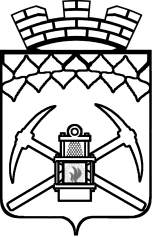 КЕМЕРОВСКАЯ ОБЛАСТЬАДМИНИСТРАЦИЯ БЕЛОВСКОГО ГОРОДСКОГО ОКРУГАМУНИЦИПАЛЬНОЕ КАЗЕННОЕ УЧРЕЖДЕНИЕ «УПРАВЛЕНИЕ ОБРАЗОВАНИЯ ГОРОДА БЕЛОВО»ПРИКАЗВ целях повышения престижа педагогического труда, развития творческой деятельности педагогических работников по обновлению содержания образования, поддержки и поощрения талантливых педагогов городаПРИКАЗЫВАЮ:Утвердить Положение о муниципальном этапе Всероссийского конкурса «Учитель года России» (приложение №1).Довести до сведения руководителей образовательных учреждений положение о проведении муниципального этапа конкурса.Полномочия по организации и проведению муниципального этапа конкурса передать МБОУ ДПО (ПК)С ИМЦ города Белово (руководитель Милосердова Т.Н.).Контроль за исполнением приказа возложить на заместителя начальника МКУ «Управление образования города Белово»  С.Н. Корнилову.Начальник							     		В.Я. ШафиркоПриложение №1  к приказу МКУ «Управление образования города Белово»от 20.10.2015 № 266Положение о муниципальном этапе Всероссийского конкурса «Учитель года России»Общие положенияНастоящее положение муниципального этапа Всероссийского конкурса «Учитель года России» (далее – Конкурс), учредителем которого является МКУ «Управление образования города Белово» при поддержке Беловской городской профсоюзной организации работников народного образования и науки РФ, определяет место, сроки, требования к составу участников и жюри конкурса, представлению материалов, конкурсные мероприятия, включая отбор лауреатов и победителя Конкурса, специальные номинации и призы, а также финансирование Конкурса.1.2. Конкурс проводится с целью выявления талантливых педагогов, их поддержки и поощрения, повышения социального статуса педагога и престижа учительского труда, распространения инновационного опыта лучших педагогов Беловского городского округа. Конкурс направлен на развитие творческой инициативы, рост профессионального мастерства педагогических работников, поддержку педагогов, использующих инновационные технологии в организации образовательного процесса, утверждение приоритетов образования в обществе.1.3. Девиз Конкурса «В подвижничестве учителя – будущее России» отражает одну из главных задач современного образования – непрерывный профессиональный и личностный рост, трансляция лучших образцов педагогической практики, пропаганда инновационных идей и достижений. 1.4. Организационное сопровождение Конкурса обеспечивает МКУ «Управление образования города Белово» совместно с МБОУ ДПО (ПК)С информационно-методическим центром города Белово.1.5. Финансирование Конкурса осуществляется за счет средств муниципалитета, допускается привлечение внебюджетных и спонсорских средств.1.6. Для организационного обеспечения проведения Конкурса создается оргкомитет, который состоит из председателя, заместителя председателя и членов комитета. Оргкомитет формирует жюри и экспертные группы.1.7. В состав жюри и экспертных групп входят специалисты МКУ «Управление образования города Белово», МБОУ ДПО (ПК)С информационно-методического центра города Белово, победители и лауреаты муниципальных конкурсов профессионального мастерства, представители Беловской городской профсоюзной организации работников народного образования и науки РФ, общественных организаций.1.8. Оргкомитет утверждает сроки проведения и программу Конкурса. Конкурс проводится в ноябре.  1.9. Для привлечения к событиям Конкурса широкой профессиональной общественности, информационного сопровождения Конкурса конкурсные мероприятия освещаются на образовательном портале города Белово.2. Мероприятия Конкурса2.1. Участниками Конкурса могут быть учителя со стажем педагогической работы не менее трех лет.2.2. Для участия в Конкурсе администрация образовательной организации выдвигает только одного участника. 2.3. Для участия в Конкурсе администрация образовательной организации направляет в Оргкомитет конкурса следующие материалы (печатный и электронный варианты, материалы предоставляются в папке):- представление по форме (приложение 1). В представлении необходимо привести аргументы, на основании которых учитель признан победителем школьного этапа конкурса, описать общественно значимые действия участника конкурса в течение предыдущих 3-х лет (около1,5 печатных страниц). Представление заверяется подписью директора и печатью общеобразовательного учреждения;- личное заявление учителя (заполняется на имя оргкомитета конкурса лично участником при сдаче документов);- фотографии (портрет (цветная 10х15) – 1 шт.; сюжетная (цветная фотография с внеклассного мероприятия или урока) – 2-3 шт.). Фото представляются на электронном носителе (формат IPEG);	- анкету участника Конкурса по образцу (приложение 2);- адрес Интернет ресурса участника Конкурса (приложение 3);- заявку на учебное занятие (приложение 3).Копии документов участника (диплома о профессиональном образовании без вкладыша, трудовой книжки без сведений о награждении; паспорта (1 стр. и стр. с пропиской), ИНН, пенсионного страхового свидетельства, свидетельства о государственной аккредитации образовательной организации) в бумажном (заверенные печатью и подписью руководителя) и электронном виде (цветные сканы в формате .jpg).2.4. Прием материалов осуществляется не позднее, чем за неделю до начала Конкурса, в соответствии с графиком конкурсных мероприятий, утвержденным МБОУ ДПО (ПК)С «Информационно-методический центр города Белово», по адресу: пер. Толстого, 20, каб. 27.2.5. Не подлежат рассмотрению материалы, подготовленные с нарушением требований к оформлению. 2.6. Конкурс состоит из заочного и очного этапов. 2.7. Заочный этап «Методическое портфолио» включает три конкурсных задания: «Интернет- ресурс», эссе «Я - учитель», «Методический семинар».«Интернет-ресурс» Представляется Интернет-ресурс (личный сайт, страница, блог сайта образовательной организации), на котором можно познакомиться с конкурсантом и публикуемыми им материалами. Ссылка на Интернет ресурс указывается участником при подаче документов для участия в Конкурсе.  Оценивается использование конкурсантом информационно-коммуникационных технологий как способа повышения качества профессиональной деятельности.Критерии:- дизайн (оригинальность стиля, адекватность цветового решения, корректность обработки графики, разумность скорости загрузки);- информационная архитектура (понятное меню, удобство навигации, тематическая организованность информации, доступность обратной связи);- информационная насыщенность (количество представленной информации, ее образовательная и методическая ценность, регулярность обновлений).  «Методический семинар» Представляется компьютерная презентация (PowerPoint) объемом до 20 слайдов и пояснительная записка (Word) до 5 страниц. Файлы размещаются на Интернет-ресурсе конкурсанта. Оценивается представление конкурсантом своего инновационного опыта в реализации ФГОС.Критерии:- актуальность представленного опыта в условиях реализации ФГОС;- инновационность предложенных методических наработок;- практическая значимость представленного опыта;- разработанность содержания, информационная насыщенность, структурированность и целостность материалов презентации;- соответствие стиля, дизайна, анимации тематике и назначению презентации.Эссе «Я - учитель»Представляется литературное сочинение на заданную тему объемом до 6 страниц. Размещается на Интернет-ресурсе участника. Оценивается представление конкурсантом мотивов выбора учительской профессии, собственных педагогических позиций, понимания миссии педагога, смыслов и перспектив собственного профессионального развития, педагогических ценностей.Критерии:- широта мышления, эрудированность;-целостность мировоззренческой, философской, профессиональной позиции;- ясность и четкость аргументации взглядов и убеждений;- художественность, соответствие изложения требованиям жанра.Конкурсные материалы заочного этапа оцениваются экспертными группами, по итогам составляется общий рейтинг участников, а также рейтинги по каждому из трех испытаний.2.8. Очный этап включает конкурсные занятия: «Мастер-класс», «Учебное занятие», «Образовательный проект», «Педагогические дебаты», «Пресс-конференция».«Мастер-класс»Представляется идея профессиональной деятельности, ставшей основой темы и содержания мастер-класса (до 3 минут) и мастер-класс (до 10 минут). Оценивается публичная демонстрация использования образовательных технологий по теме, выбранной конкурсантом.  Критерии:- актуальность выбранной темы, ее соответствие основным направлениям развития образовательной практики;- глубина и оригинальность содержания;- научная и методическая ценность;- социальная значимость;- умение взаимодействовать с широкой аудиторией. «Учебное занятие» Представляется фрагмент урока (до 20 минут), самоанализ и ответы на вопросы жюри (до 5 минут). Класс и предмет для проведения учебного занятия участник Конкурса выбирает при подаче документов для участия в Конкурсе, тема занятия соответствует календарному плану изучения данного материала в образовательной организации, на базе которой проводятся конкурсные испытания. Оценивается фрагмент учебного занятия, отражающий метапредметный подход и междисциплинарные связи, умение конкурсанта формировать целостную картину мира и надпредметные компетентности. Критерии:- соответствие содержания фрагмента учебного занятия заявленной теме и целям;- умение организовать работу учащихся с информационными источниками;- умение организовать взаимодействие учащихся между собой;- умение создавать и поддерживать высокий уровень мотивации и высокую интенсивность деятельности учащихся;- глубина и точность самоанализа учебного занятия. «Образовательный проект»Для конкурсного испытания все участники делятся по жеребьевке на группы. Каждая группа выбирает тему и в течение отведенного времени разрабатывает и готовит к защите образовательный проект.Представляется презентация группового образовательного проекта (до 10 минут на группу), ответы на вопросы жюри (до 5 минут).Оценивается инновационный потенциал и проектная культура участников, умение презентовать продукт деятельности профессиональному сообществу. Критерии:- инновационность, оригинальность идей и содержания;- возможность распространения и внедрения проекта, реалистичность ресурсного обеспечения для тиражирования;- прогнозируемость результатов реализации проекта, разработанность инструментария для их оценки;- культура представления и защиты проекта.«Педагогические дебаты»Предлагается обсуждение по трем актуальным общественно значимым проблемам, где каждый участник Конкурса демонстрирует свою позицию, высказывая суждения по существу предмета дебатов и оппонируя сторонникам других точек зрения.Для конкурсного испытания проводится жеребьевка, в ходе которой происходит распределение участников на сторонников и противников. Оценивается умение представлять и пропагандировать свою позицию по актуальной общественно значимой проблеме, использовать тезисы оппонентов для аргументации и утверждения своих приоритетов. Критерии:- знание и понимание современных тенденций развития образования и общества;- масштабность, глубина и оригинальность суждений;- аргументированность, взвешенность, конструктивность предложений;- умение раскрыть свою позицию;- общая культура и эрудиция. «Пресс-конференция»Мероприятие по обсуждению вопросов образовательной политики с участием представителей органов местного самоуправления, общественных организаций, представителей науки и практики. Тема, примерные вопросы для обсуждения на пресс-конференции объявляются за неделю до конкурса. 3. Подведение итогов Конкурса3.1. По результатам определяются лауреаты Конкурса.3.2. По итогам конкурсных испытаний заочного тура могут быть учреждены специальные номинации конкурса «Лучшее эссе», «Лучший Интернет-ресурс», «Лучший методический семинар».3.3. По итогам отдельных конкурсных испытаний может быть учреждена специальная номинация «Приз зрительских симпатий».3.4. Оргкомитетом Конкурса могут быть учреждены дополнительные номинации Конкурса. 3.5. По результатам конкурсных испытаний определяется один победитель Конкурса.	3.6. Награждение победителя и лауреатов конкурса проводится на приеме Главы Беловского городского округа с вручением Почетных грамот и ценных подарков. 3.7. Победитель представляет Беловский городской округ на областном этапе конкурса «Учитель года России».Приложение 1к ПоложениюПРЕДСТАВЛЕНИЕВ Оргкомитет муниципального этапа Всероссийского конкурса «Учитель года России»Для участия в муниципальном этапе Всероссийского конкурса «Учитель года России»___________________________________________________________________________________________________________________________________________________________________________________________________________________________________________________________________________________________________________________________(полное наименование выдвигающих органов)выдвигает____________________________________________________________________________________________________________________________, (ФИО полностью, должность и место работы)победителя школьного этапа конкурса «Учитель года».______________________________________________________________________________________________________________________________________________________________________________________________________(аргументы, на основании которых учитель признан победителем школьного этапа конкурса)Руководитель образовательной организации: ____________________/___________________/подпись 		         (ФИО) «____»___________________20     г.М.П.Приложение 2к ПоложениюАнкета участника муниципального этапаВсероссийского конкурса «Учитель года России»Руководитель образовательной организации ___________________________М.П.Приложение 3к ПоложениюАдрес Интернет ресурса конкурсантаЗаявка на учебное занятиеПодготовленИ.о. директора МБОУ ДПО (ПК)СИМЦ города Белово							А.Г. КозловСогласованНачальник отдела АПР							В.О. Самошкина 20.10.201520.10.2015№№266Об утверждении Положения о муниципальном этапе Всероссийского конкурса «Учитель года России»Об утверждении Положения о муниципальном этапе Всероссийского конкурса «Учитель года России»Об утверждении Положения о муниципальном этапе Всероссийского конкурса «Учитель года России»1. Общие сведения1. Общие сведенияТерриторияНаселенный пунктФамилия, имя, отчество (полностью)Дата рождения (день, месяц, год)Место рожденияДомашний адрес (с индексом)Домашний телефон(Междугородний код)Мобильный телефонЛичная электронная почтаРабочий адрес (с индексом)Рабочий телефон (Междугородний код)ФаксРабочая электронная почта2. Работа2. РаботаДолжность (по штатному расписанию)Место работы (наименование образовательной организации по уставу)Ф.И.О. директора образовательной организацииГод приема на работуПослужной список (укажите места Вашей работы за последние 10 лет)Классное руководство (укажите параллели)Педагогический стаж (полных лет на момент заполнения анкеты)Квалификационная категория3. Образование3. ОбразованиеОбразование (укажите название и год окончания учебного заведения, факультет)Ученая степень (если имеется), обучение в аспирантуре, соискательство4. Общественная деятельность4. Общественная деятельностьПравительственные, отраслевые, общественные, региональные награды (укажите название и год получения)Членство в общественных организациях, в т. ч. в профсоюзе (укажите название и год вступления)Работа в органах государственной власти, муниципалитетах (укажите название, год избрания (назначения), должность)5. Семья5. СемьяСемейное положение (укажите имя супруга (супруги) и его (ее) профессию)Дети (укажите имя, возраст, место учебы, достижения, являются ли победителями олимпиад или конкурсов, являются ли стипендиатами Губернатора)Сведения о родителях, если живы (ФИО, год рождения, место жительства, место работы /пенсионер и т.д.)Наличие педагогической династии, шахтерской династии (подробно, с указанием родственных связей, ФИО, общее количество лет династии)6. Увлечения6. УвлеченияХоббиСпорт, которым увлекаетесь7. Дополнительные сведения7. Дополнительные сведенияВаши кумиры в профессииВаша отличительная черта как педагогаСамое важное качество, которое Вы хотели бы воспитать у своих учениковВаш любимый афоризм или девизНаличие жилья (благоустроенное, неблагоустроенное, коммунальная квартира)Наличие автотранспорта (вид, марка, модель), водительских прав8. Основные публикации*8. Основные публикации*Название, дата публикации, название издания (* в том числе книги и брошюры, если имеются)ОУФ.И.О. конкурсантаАдрес Интернет ресурсаОУФ.И.О. конкурсантаПредметКласс, в котором он будет проводить учебное занятиеПеречень оборудования, необходимого для занятия